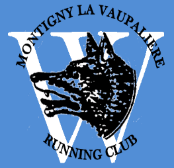 Un rappel vous sera envoyé par mail dès que nécessaire. Bon semestre à vous toutes et tous !JANVIER JANVIER Janvier sec et sage, est un bon présageSAMEDI 29/01SoiréeMarche et trail de nuit DIMANCHE 30/01JournéeUne équipe club (MASTERS) aux régionaux de Cross à FALAISEFEVRIER FEVRIER Crapaud qui chante en février à l’hiver derrière luiDIMANCHE 20/02Journée½ Finale chpt de France de cross, si masters qualifiés, déplacement pour aller encourager. Château d’EU…1 heure de route…MARSMARSLe soleil de mars, donne des rhumes tenacesVENDREDI 25/03SoiréeMarche nocturne interne au clubAVRILAVRILPoussée en avril, toute fleur risque périlSAMEDI 02/049h00Participez au choix à : Trail urbain 12 km, Course 5 km, Marche randonnée 5 km lors de la journée mondiale de la sensibilisation pour l’autisme. Départ à SAINT MARTIN DE BOSCHERVILLE, à deux pas d’içi. 15 € : les recettes sont reversées à SESAME autisme Normandie.Inscription : CHRONOBOOST ou BIT.LY/COURIRPOURLAUTISMEDIMANCHE 24/049h30 COURSE ET MARCHE OFFERTES PAR LE CLUB4 épreuves : Semi-Marathon, 10 km, 7 km marche rapide, 7 km marche balade famille.Les inscriptions pour les courses se font dès maintenant pour être sûr d’avoir un dossard, faire un mail à François dès que certain…La marche peut attendre mais au plus tard le 9 avril auprès de Alain.MAIMAIRosée de mai, fait tout beau ou tout laidSAMEDI 07/0514h30TRAIL DU CAILLYTrail 10 et 5 km – Marche nordique 10 km au départ de Canteleu.Manifestation organisée par le Lycée du Cailly pour récolter des fonds destinés à l’aide aux sorties scolaires.DIMANCHE 15/058h009h0010h0011h00Marathon Run and Bike, interne au club.4 boucles de 10,500 km, parcours sans difficulté.8h00 = 4 boucles / 9h00 = 3 boucles / 10h00 = 2 boucles / 11h00 = 1 boucleFranck est l’organisateur, François collecte par mail les inscriptions ou inscrivez vous sur la fiche dédiée dans la salle du club.JUINJUINQui pêche en juin, pêche fretinLUNDI 06/06Journée. Sortie marche et trail à ETRETAT, interne au club.Parcours préparé par Franck.Voir Alain pour les marcheurs.    Voir Franck pour les traileurs.SAMEDI 25 et DIMANCHE 26/06 Week-end du Club au stade de footSamedi 14h00 : les Olympiades kid’s.Dimanche 9h00 : parcours d’orientationDimanche 12h30 : repas champêtreJUILLETJUILLETJuillet, orage de nuit, peu de mal, mais que de bruit !VENDREDI 01/0719h00ASSEMBLEE GENERALE DU MVRC